Temat: Ich habe gehört, dass….Tematem lekcji jest kontynuacja poprzedniego tematu dotycząca cech charakteru, typowych cech narodowości itp.Proszę do zeszytu przepisać następujące zwroty:Die Deutschen- NiemcyDie Polen- PolacyIch habe gehört, dass- słyszałem, że….Ich habe gelesen, dass…- Przeczytałem, że…Meine Bekannten…..sagen, dass…..- Moi znajomi mówią, że ….Meiner Meinung nach sind die Polen…- Moim zdaniem Polacy są…Man glaubt, dass…- uważa się, że …Słówka z ćwiczenia nr 10 a fast- prawieleben- żyćverbringen- spedzaćin einem Verein- w klubiepro Woche- na miesiącdurchschnittlich- przeciętnie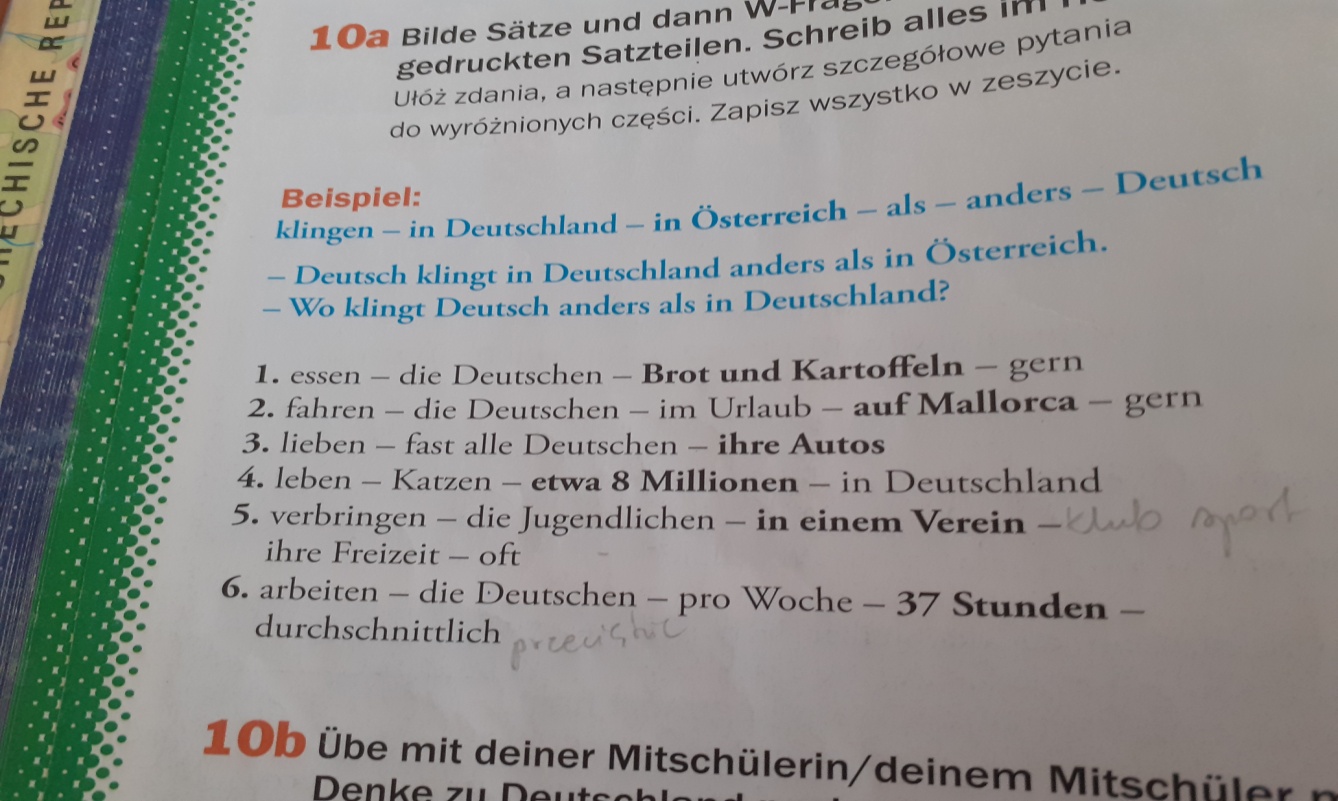 Jako pracę domową, proszę ułożyć poprawnie zdania. Przypominam , najpierw osoba – die Deutschen, potem czasownik- odmieniony do osoby itd… 